		PRESS RELEASE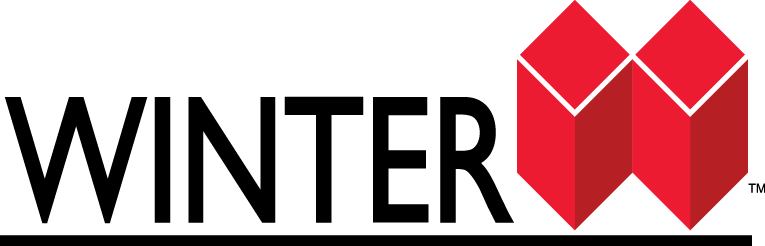 SWinter Companies Reaches Milestone in Funds Raised for Special Olympics(October 17, 2014) ATLANTA, GA – Yesterday Winter Companies hosted its 11th Annual Charity Golf Tournament benefitting Special Olympics Georgia (SOGA). More than 140 friends of Winter gathered at Bear’s Best Golf Club in Suwanee for the Tournament. Attendees included vendors, employees, and Special Olympics athletes who will benefit from the $65,000 raised.By surpassing the $60,000 mark, Winter achieved a fundraising milestone and doubled the amount it has raise raised in previous years making it the most ever raised in the tournament history.“The comeback in the construction industry helped boost our numbers some but I’m really proud of our people who set a high fundraising goal and passionately achieved it” said Brent Reid, President and CEO of Winter. “We are especially appreciative of the friends who joined us yesterday and have been supporting us consistently over the last 11 years. Thanks to them, over 600 athletes will experience the transformative joy and empowerment of competitive sport.” The cost for a Special Olympics athlete to attend a weekend-long competition is $85.In addition to donating funds, Winter has provided hundreds of volunteers for hands-on assistance at the Summer and Winter State Games, and through the Winter’s tournament for SOGA, Winter has collectively contributed more than $390,000 to the Games to date. “We have been so grateful for Winter’s support over the past 11 years,” said Susan Skolnick, Director of Development and Major Gifts at Special Olympics Georgia. “This is the best year yet for the annual tournament. We look forward to many more years of partnership with Winter.”About Winter:Winter is a privately owned and operated Atlanta based multi-disciplinary general contracting company. We provide construction and environmental services to clients in the hospitality, retail, government, education, corporate/office, religious, healthcare, historic restoration, industrial, and multifamily markets in the Southeast. For more information visit www.WinterCompanies.com.Special Olympics Georgia (SOGA) Mission Statement: SOGA provides year-round sports training and athletic competition in a variety of Olympic-type sports for all children and adults with intellectual disabilities, giving them continuing opportunities to develop physical fitness, demonstrate courage, experience joy and participate in the sharing of gifts, skills, and friendships with their families, other Special Olympics athletes and the community. For more information visit www.SpecialOlympicsGA.org.Media Contact:Giffney Nagel, Marketing Director, Winter Construction, 404-993-4574Media Contact:Wendy Bigham, Senior Public Relations Manager, Special Olympics Georgia 770-414-9390 x117################